Методическое пособие «Автоматизация звуков «Р», «Рь»(картотека лексического материала и мини-раскраски)Самый «любимый» звук у логопедов  - звук «Р», ведь именно его искаженное произношение наиболее чаще встречается у детей. В своей деятельности использую разные способы постановки данного звука. Однако со временем возникла необходимость пересмотра лексического материала для автоматизации данного звука. Были разработаны карточки для автоматизации «ТР», «ТРь», «Р», «Рь» с учетом позиции звука в слове, а также на уровне их отработки в словах, простых предложениях, чистоговорках. Данные карточки  выполнены в цветном оформлении (распечатаны на цветных листах), т.к.  является частью большой картотеки по автоматизации всех групп звуков, что удобно в использовании.Данные карточки использую как в индивидуальной работе, так и предлагаю родителям для закрепления дома. Для отработки звуков «ТР», «ТРь» также подобрала  мини-раскраски.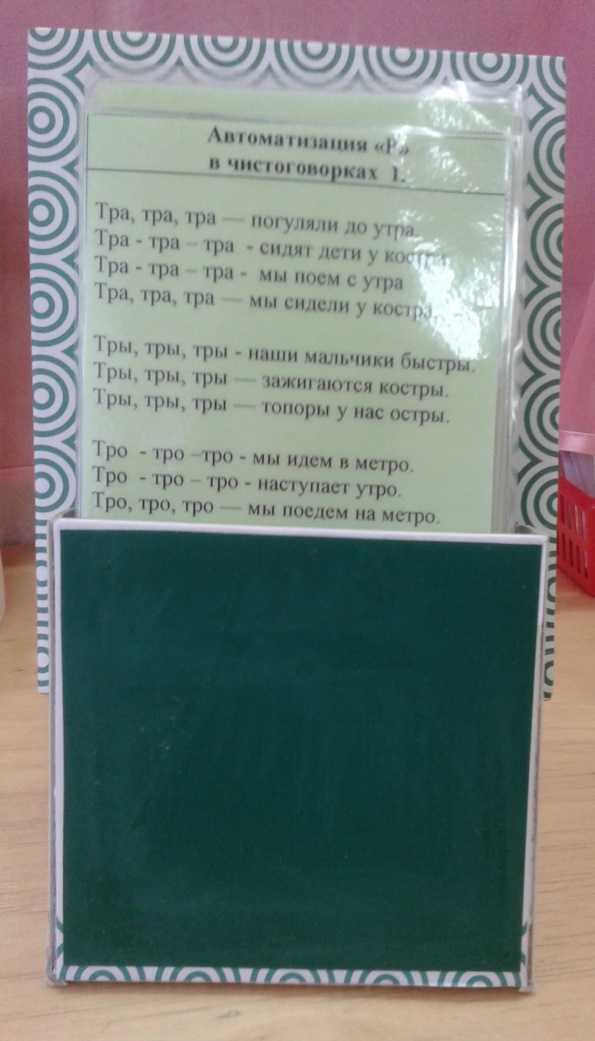 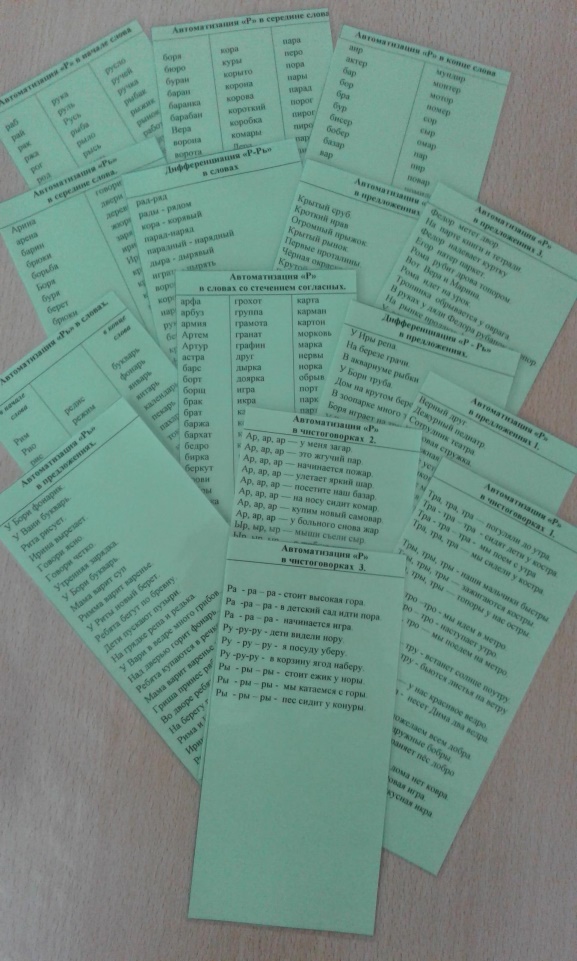 «ТР» в конце слова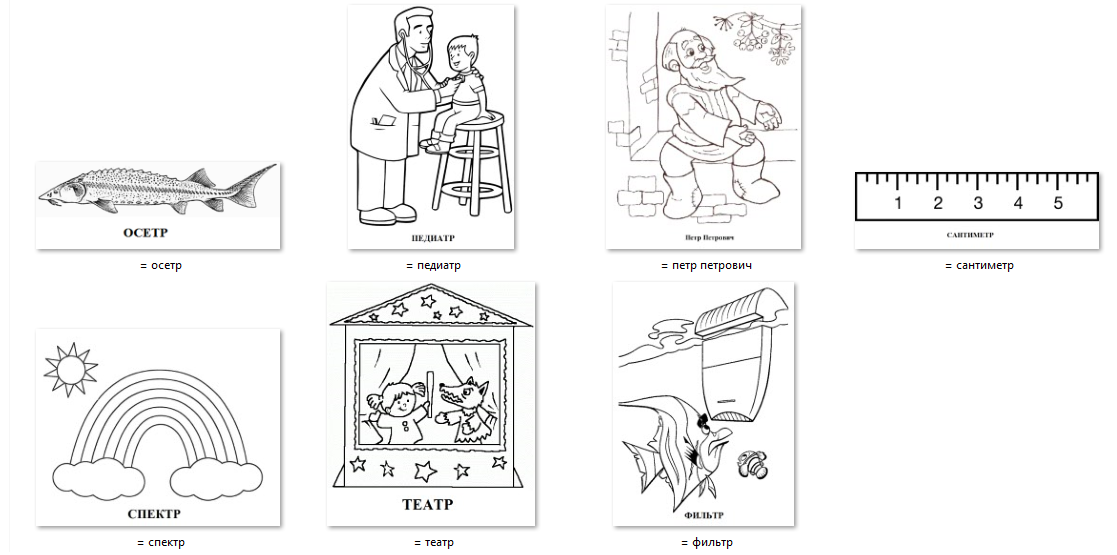 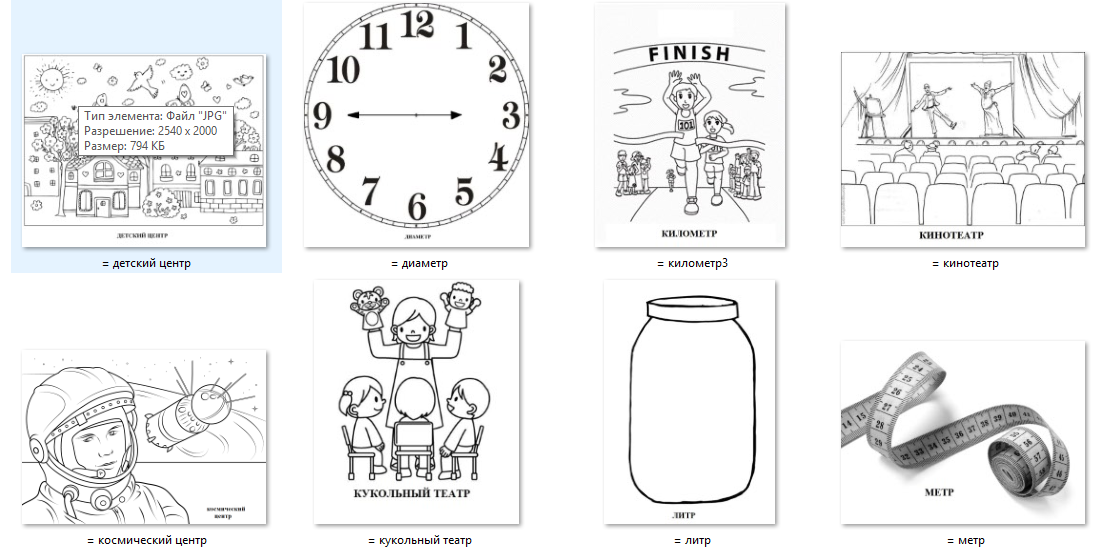 «ТР» в начале слова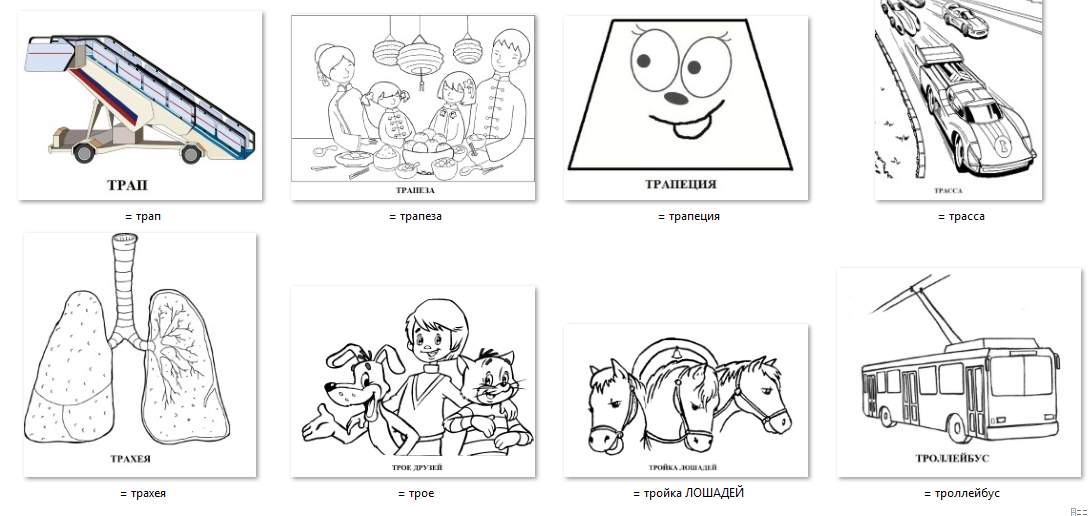 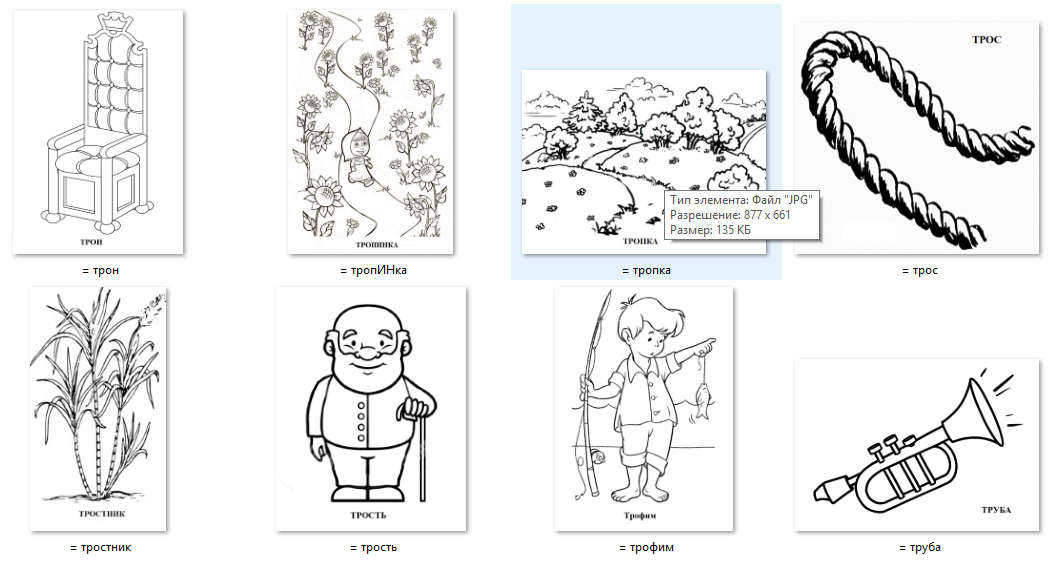 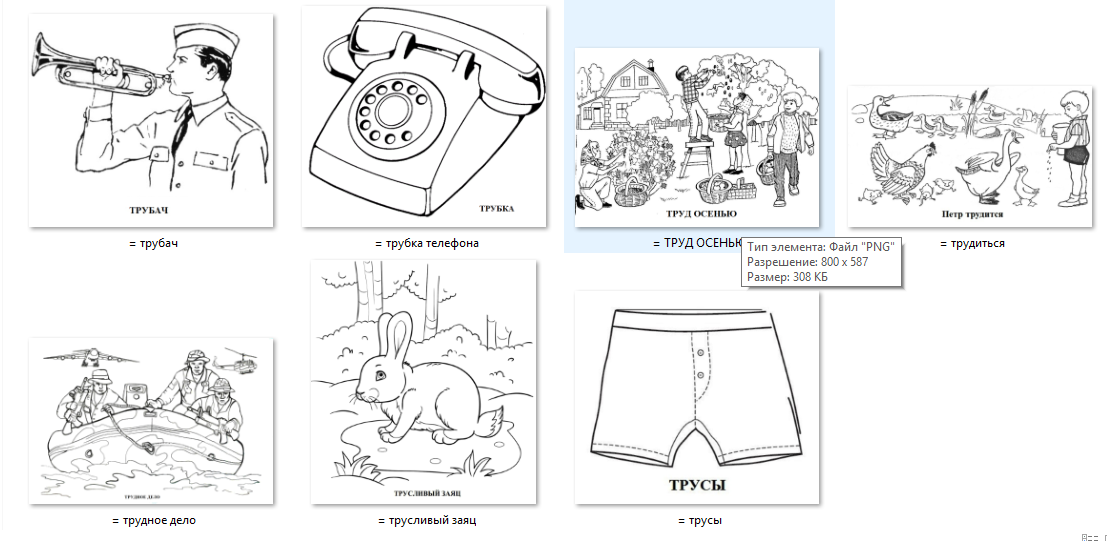 «ТР» в середине слова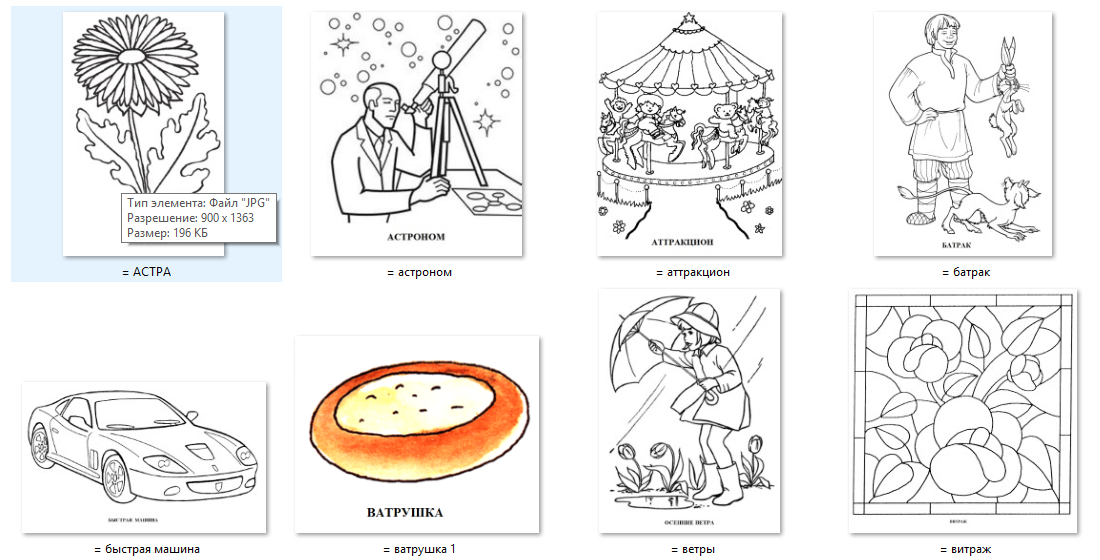 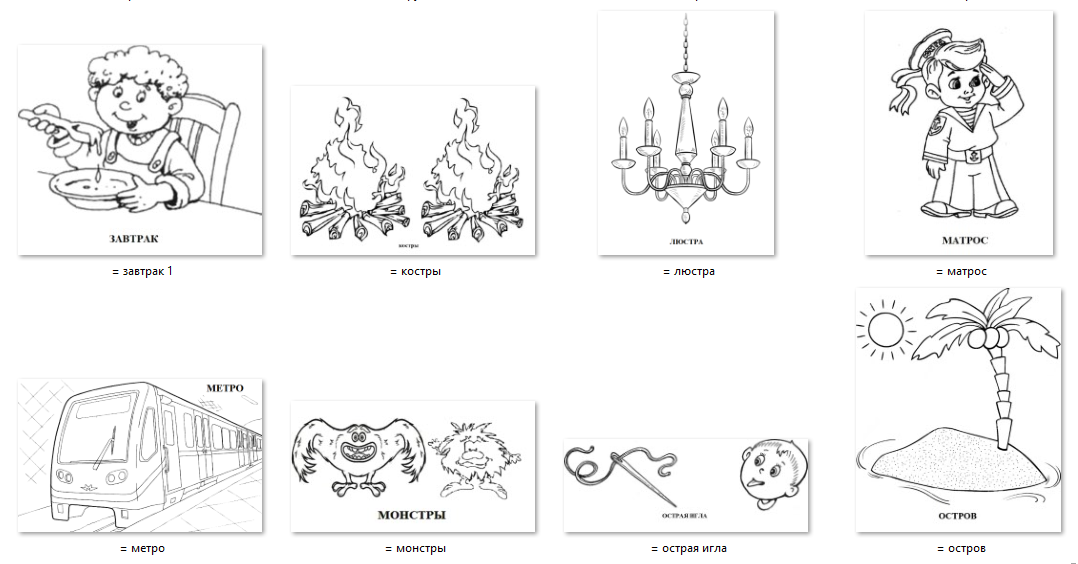 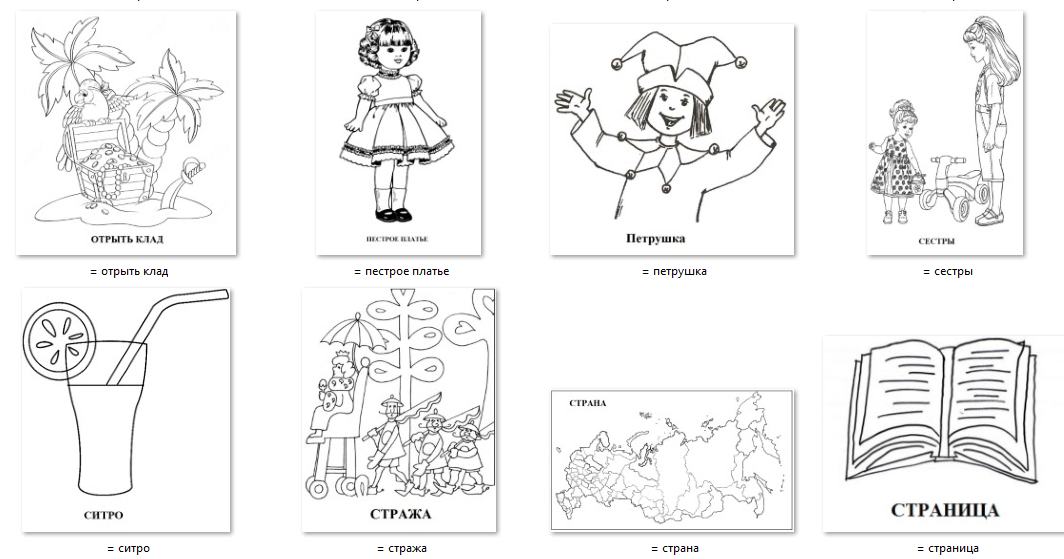 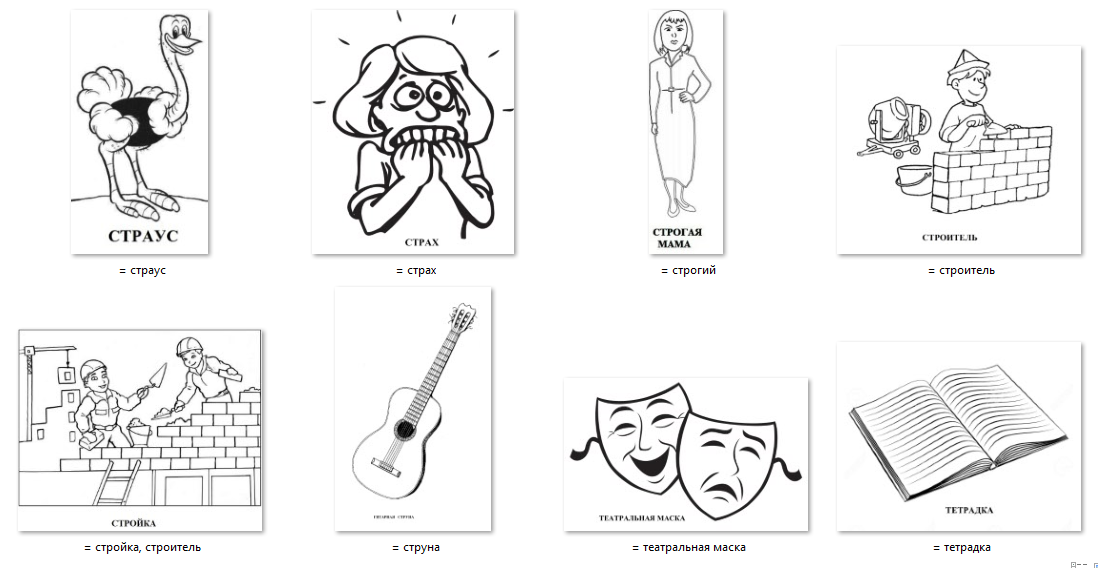 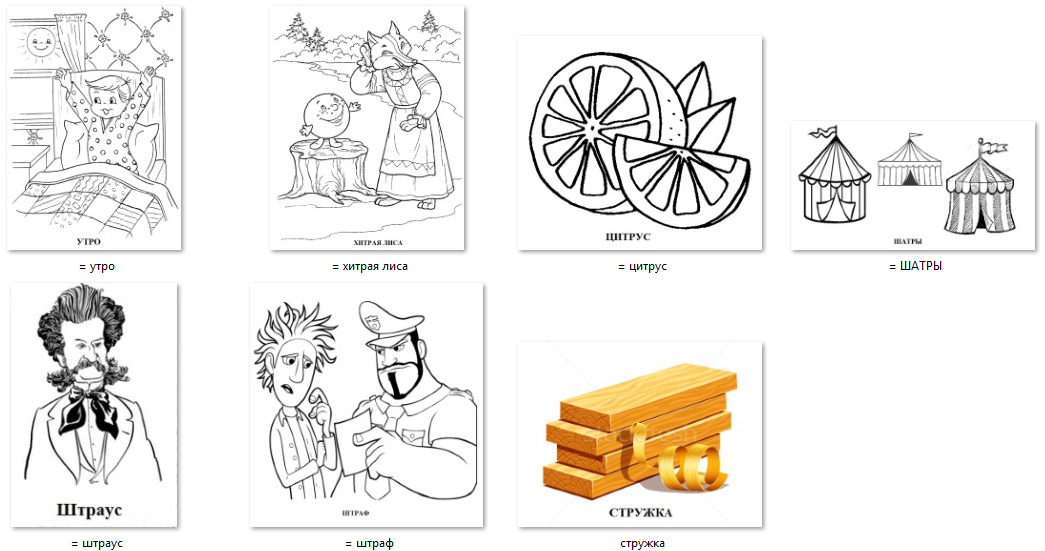 «ТР»  в середине слова«ТР»  в середине слова«ТР»  в середине слова«ТР» в начале слова«ТР» в начале слова«ТР» в начале слова«ТР» в начале слова«ТР» в конце словаЛитрМетрОсетрТеатрПедиатрФильтрСпектрДиаметрСантиметрКилометрКинотеатрЦентрПетр Петрович«ТР» в конце словаЛитрМетрОсетрТеатрПедиатрФильтрСпектрДиаметрСантиметрКилометрКинотеатрЦентрПетр Петрович«ТР» в конце словаЛитрМетрОсетрТеатрПедиатрФильтрСпектрДиаметрСантиметрКилометрКинотеатрЦентрПетр Петрович«ТР» в конце словаЛитрМетрОсетрТеатрПедиатрФильтрСпектрДиаметрСантиметрКилометрКинотеатрЦентрПетр Петрович«ТРь» в начале слова«ТРь» в начале слова«ТРь» в начале слова«ТРь» в середине слова«ТРь» в середине слова«ТРь» в середине слова«ТРь» в середине словаАвтоматизация «Р» в начале словаАвтоматизация «Р» в начале словаАвтоматизация «Р» в начале словаАвтоматизация «Р» в начале словаАвтоматизация «Р» в начале словаАвтоматизация «Р» в середине словаАвтоматизация «Р» в середине словаАвтоматизация «Р» в середине словаАвтоматизация «Р» в середине словаАвтоматизация «Р» в середине словаАвтоматизация «Р» в конце словаАвтоматизация «Р» в конце словаАвтоматизация «Р» в конце словараб рай рак ржа рог род рой ров ром рот рык ряд рабы рагу рама рана раса рога рожь роза роль ромб роса рост ротароща раб рай рак ржа рог род рой ров ром рот рык ряд рабы рагу рама рана раса рога рожь роза роль ромб роса рост ротароща рукаруль Русь  рыба рыло рысь рыть радио разум Раисарайон ранец ранка рватьробот роднярожки ролики Рома романРоссиярубинрубль ружье рукав рулон  русло ручей ручкарыбак рыжик рынок работа радуга ракета рваныйрусскийрубашкаромашка раковинарубахарумяныйрусло ручей ручкарыбак рыжик рынок работа радуга ракета рваныйрусскийрубашкаромашка раковинарубахарумяныйборя бюро буранбаранбаранкабарабанВера воронаворотаваран ворон ворот гараж геройгорохгорыдыра дарыдорогадворыжара ЖораИра кора курыкорытокоронакоровакороткийкоробкакомарыЛера мера муравей макаронымухоморынора норынародНюра орудие огородыпара перо пора парыпарадпорогпирогпирогипаромпирамидапомидорысера серыйтопорыура Урал урок ураган урокфараШура пара перо пора парыпарадпорогпирогпирогипаромпирамидапомидорысера серыйтопорыура Урал урок ураган урокфараШура аир актербар бор бра бурбисер бобербазар вар вор веерветер вечердар двор Егоржар жир жанр зубр Захаркедркомаркефиркатерковераир актербар бор бра бурбисер бобербазар вар вор веерветер вечердар двор Егоржар жир жанр зубр Захаркедркомаркефиркатерковеркомаркомандирмир Макармундирмонтермоторномерсор сыр омарпарпир поварпомидортиртигртопорудар узор хор шнур шарюмор комаркомандирмир Макармундирмонтермоторномерсор сыр омарпарпир поварпомидортиртигртопорудар узор хор шнур шарюмор Автоматизация «Р» в словах со стечением согласных.Автоматизация «Р» в словах со стечением согласных.Автоматизация «Р» в словах со стечением согласных.Автоматизация «Р» в словах со стечением согласных.Автоматизация «Р» в словах со стечением согласных.Автоматизация «Рь» в словах.Автоматизация «Рь» в словах.Автоматизация «Рь» в словах.Автоматизация «Рь» в словах.Автоматизация «Рь» в середине слова.Автоматизация «Рь» в середине слова.Автоматизация «Рь» в середине слова.Автоматизация «Рь» в середине слова.арфа арбуз армия Артем Артур астрабарс бортборщ брак брат баржа бархатбедро бирка беркутбровибобрыбаранкаверх враг врун ведро выдравиноградгерб горкаградграф грузгромарфа арбуз армия Артем Артур астрабарс бортборщ брак брат баржа бархатбедро бирка беркутбровибобрыбаранкаверх враг врун ведро выдравиноградгерб горкаградграф грузгромгрохотгруппа, грамота, гранатграфиндруг дыркадояркаигра икра карп корж корм коркакрабыкраб край кран крот круг крупаКрымМаркмарс март маршморж морс меркаМуркакрайкартакарманкартонморковьмарканервыноркаобрывпорт паркпартапургапробка, проводпятеркаправдапродуктыторттеркафарш фирмаформафермафартукфарфорфорточкачерташарфшрам юрта ядро картакарманкартонморковьмарканервыноркаобрывпорт паркпартапургапробка, проводпятеркаправдапродуктыторттеркафарш фирмаформафермафартукфарфорфорточкачерташарфшрам юрта ядро в начале словаРим Рио рис риф ряд рябьрёва Рейн рейс река репа речь Рига риза ринг риск Рита ритм рейкаребро ребусребята ревем редис режим резак рейка рельсырюкзак ременьрецепт решеторезать рябчик, рябинаредькав конце словабукварьфонарьянварьянтарькалендарьпекарьпахарьтокарькорьхорьякорьдверьповерьбогатырьв конце словабукварьфонарьянварьянтарькалендарьпекарьпахарьтокарькорьхорьякорьдверьповерьбогатырьАрина арена барин брюки борьбаБоря буря беретбрюкибуренкаВаря время вырезверитьваритверевкавареньегиря горе гриб грим грядкагорькийгребеньгоритАрина арена барин брюки борьбаБоря буря беретбрюкибуренкаВаря время вырезверитьваритверевкавареньегиря горе гриб грим грядкагорькийгребеньгоритговоритьдверидеревняжюри заря ирис Иринакрем криккрюк марш мореморякМаринанарядорел орех приз пюре пряникперинапорядокперьятряпкатопорикфонарикговоритьдверидеревняжюри заря ирис Иринакрем криккрюк марш мореморякМаринанарядорел орех приз пюре пряникперинапорядокперьятряпкатопорикфонарикАвтоматизация «Рь»в предложениях.Автоматизация «Рь»в предложениях.Автоматизация «Рь»в предложениях.Автоматизация «Рь»в предложениях.Автоматизация «Рь»в предложениях.Дифференциация «Р-Рь» в словахДифференциация «Р-Рь» в словахДифференциация «Р-Рь» в словахДифференциация «Р-Рь» в словахДифференциация «Р - Рь» в предложениях.Дифференциация «Р - Рь» в предложениях.Дифференциация «Р - Рь» в предложениях.Дифференциация «Р - Рь» в предложениях.У Бори фонарик.  У Вани букварь.Рита рисует.  Ирина вырезает. Говори ясно.    Говори четко. Утренняя зарядка.  У Бори букварь.Мама варит супРимма варит варенье.У Риты новый берет.Ребята бегут по бревну. Дети пускают пузыри.На грядке репа и редька.У Вари в ведре много грибов.Над дверью горит фонарь.Ребята купаются в речке. Мама варит варенье из рябины. Гриша принес рябину.Во дворе ребята играют в пряткиНа берегу реки стоит крепость. Рима и Игорь рисуют березу. Ирина и Римма делают зарядкуРита варит варенье. Марина ест орехи.У Бори фонарик.  У Вани букварь.Рита рисует.  Ирина вырезает. Говори ясно.    Говори четко. Утренняя зарядка.  У Бори букварь.Мама варит супРимма варит варенье.У Риты новый берет.Ребята бегут по бревну. Дети пускают пузыри.На грядке репа и редька.У Вари в ведре много грибов.Над дверью горит фонарь.Ребята купаются в речке. Мама варит варенье из рябины. Гриша принес рябину.Во дворе ребята играют в пряткиНа берегу реки стоит крепость. Рима и Игорь рисуют березу. Ирина и Римма делают зарядкуРита варит варенье. Марина ест орехи.У Бори фонарик.  У Вани букварь.Рита рисует.  Ирина вырезает. Говори ясно.    Говори четко. Утренняя зарядка.  У Бори букварь.Мама варит супРимма варит варенье.У Риты новый берет.Ребята бегут по бревну. Дети пускают пузыри.На грядке репа и редька.У Вари в ведре много грибов.Над дверью горит фонарь.Ребята купаются в речке. Мама варит варенье из рябины. Гриша принес рябину.Во дворе ребята играют в пряткиНа берегу реки стоит крепость. Рима и Игорь рисуют березу. Ирина и Римма делают зарядкуРита варит варенье. Марина ест орехи.У Бори фонарик.  У Вани букварь.Рита рисует.  Ирина вырезает. Говори ясно.    Говори четко. Утренняя зарядка.  У Бори букварь.Мама варит супРимма варит варенье.У Риты новый берет.Ребята бегут по бревну. Дети пускают пузыри.На грядке репа и редька.У Вари в ведре много грибов.Над дверью горит фонарь.Ребята купаются в речке. Мама варит варенье из рябины. Гриша принес рябину.Во дворе ребята играют в пряткиНа берегу реки стоит крепость. Рима и Игорь рисуют березу. Ирина и Римма делают зарядкуРита варит варенье. Марина ест орехи.У Бори фонарик.  У Вани букварь.Рита рисует.  Ирина вырезает. Говори ясно.    Говори четко. Утренняя зарядка.  У Бори букварь.Мама варит супРимма варит варенье.У Риты новый берет.Ребята бегут по бревну. Дети пускают пузыри.На грядке репа и редька.У Вари в ведре много грибов.Над дверью горит фонарь.Ребята купаются в речке. Мама варит варенье из рябины. Гриша принес рябину.Во дворе ребята играют в пряткиНа берегу реки стоит крепость. Рима и Игорь рисуют березу. Ирина и Римма делают зарядкуРита варит варенье. Марина ест орехи.рад-ряд рады - рядом кора - корявый парад-наряд парадный - нарядный дыра - дырявый играть - нырять воронка - веревка корова - буренка народ-вперед руки-брюки беру - варюкруг - крюк фрукты-урюк пары-парить рыбки-грибки корыто-Рита комары - комарики удар-ударь хорь-хорь горка - горькодверной - дверь букварный - букварьрад-ряд рады - рядом кора - корявый парад-наряд парадный - нарядный дыра - дырявый играть - нырять воронка - веревка корова - буренка народ-вперед руки-брюки беру - варюкруг - крюк фрукты-урюк пары-парить рыбки-грибки корыто-Рита комары - комарики удар-ударь хорь-хорь горка - горькодверной - дверь букварный - букварьрад-ряд рады - рядом кора - корявый парад-наряд парадный - нарядный дыра - дырявый играть - нырять воронка - веревка корова - буренка народ-вперед руки-брюки беру - варюкруг - крюк фрукты-урюк пары-парить рыбки-грибки корыто-Рита комары - комарики удар-ударь хорь-хорь горка - горькодверной - дверь букварный - букварьрад-ряд рады - рядом кора - корявый парад-наряд парадный - нарядный дыра - дырявый играть - нырять воронка - веревка корова - буренка народ-вперед руки-брюки беру - варюкруг - крюк фрукты-урюк пары-парить рыбки-грибки корыто-Рита комары - комарики удар-ударь хорь-хорь горка - горькодверной - дверь букварный - букварьУ Иры репа.На березе грачи.В аквариуме рыбкиУ Бори труба.Дом на крутом берегу.В зоопарке много зверей.Боря играет на трубе.У Риммы розовый шар.Весело чирикает воробейБоря играет на трубе.У Риммы розовый шар.Весело чирикает воробей.Грамота - второй язык. Порядок время бережет. Рыба в реке - не в руке. Рот не огород - не затворить ворот. Ирина и марина спят на перине.Говорят, мой брат - герой.Дети играют в прятки в траве. Рита наливает воду в корыто. Андрей - вратарь, он в воротах. Пингвины идут рядком к морю. Сентябрь, октябрь, ноябрь - осенние месяцы. Декабрь, январь, февраль - зимние месяцы. Март, апрель, май - весенние месяцы. У Иры репа.На березе грачи.В аквариуме рыбкиУ Бори труба.Дом на крутом берегу.В зоопарке много зверей.Боря играет на трубе.У Риммы розовый шар.Весело чирикает воробейБоря играет на трубе.У Риммы розовый шар.Весело чирикает воробей.Грамота - второй язык. Порядок время бережет. Рыба в реке - не в руке. Рот не огород - не затворить ворот. Ирина и марина спят на перине.Говорят, мой брат - герой.Дети играют в прятки в траве. Рита наливает воду в корыто. Андрей - вратарь, он в воротах. Пингвины идут рядком к морю. Сентябрь, октябрь, ноябрь - осенние месяцы. Декабрь, январь, февраль - зимние месяцы. Март, апрель, май - весенние месяцы. У Иры репа.На березе грачи.В аквариуме рыбкиУ Бори труба.Дом на крутом берегу.В зоопарке много зверей.Боря играет на трубе.У Риммы розовый шар.Весело чирикает воробейБоря играет на трубе.У Риммы розовый шар.Весело чирикает воробей.Грамота - второй язык. Порядок время бережет. Рыба в реке - не в руке. Рот не огород - не затворить ворот. Ирина и марина спят на перине.Говорят, мой брат - герой.Дети играют в прятки в траве. Рита наливает воду в корыто. Андрей - вратарь, он в воротах. Пингвины идут рядком к морю. Сентябрь, октябрь, ноябрь - осенние месяцы. Декабрь, январь, февраль - зимние месяцы. Март, апрель, май - весенние месяцы. У Иры репа.На березе грачи.В аквариуме рыбкиУ Бори труба.Дом на крутом берегу.В зоопарке много зверей.Боря играет на трубе.У Риммы розовый шар.Весело чирикает воробейБоря играет на трубе.У Риммы розовый шар.Весело чирикает воробей.Грамота - второй язык. Порядок время бережет. Рыба в реке - не в руке. Рот не огород - не затворить ворот. Ирина и марина спят на перине.Говорят, мой брат - герой.Дети играют в прятки в траве. Рита наливает воду в корыто. Андрей - вратарь, он в воротах. Пингвины идут рядком к морю. Сентябрь, октябрь, ноябрь - осенние месяцы. Декабрь, январь, февраль - зимние месяцы. Март, апрель, май - весенние месяцы. Автоматизация «Р» в чистоговорках  1.Автоматизация «Р» в чистоговорках  1.Автоматизация «Р» в чистоговорках  1.Автоматизация «Р» в чистоговорках  1.Автоматизация «Р» в чистоговорках  1.Автоматизация «Р» в чистоговорках  3.Автоматизация «Р» в чистоговорках  3.Автоматизация «Р» в чистоговорках  3.Автоматизация «Р» в чистоговорках  3.Автоматизация «Р» в чистоговорках  3.Автоматизация «Р»в чистоговорках  2.Автоматизация «Р»в чистоговорках  2.Автоматизация «Р»в чистоговорках  2.Тра, тра, тра — погуляли до утра.Тра - тра – тра  - сидят дети у костра.Тра - тра – тра -  мы поем с утраТра, тра, тра — мы сидели у костра.Тры, тры, тры - наши мальчики быстры.Тры, тры, тры — зажигаются костры.Тры, тры, тры — топоры у нас остры.Тро  - тро –тро - мы идем в метро.Тро  - тро – тро - наступает утро.Тро, тро, тро — мы поедем на метро.Тру  - тру – тру - встанет солнце поутру.Тру  - тру – тру - бьются листья на ветруДро, дро, дро — у нас красивое ведро.Дра  - дра – дра -  несет Дима два ведра.Бра, бра, бра — пожелаем всем добра.Бры, бры, бры — дружные бобры.Бро, бро, бро — охраняет пёс доброВра, вра, вра — у нас дома нет ковра.Гра, гра, гра — у нас новая игра.Кра, кра, кра — очень вкусная икра.Тра, тра, тра — погуляли до утра.Тра - тра – тра  - сидят дети у костра.Тра - тра – тра -  мы поем с утраТра, тра, тра — мы сидели у костра.Тры, тры, тры - наши мальчики быстры.Тры, тры, тры — зажигаются костры.Тры, тры, тры — топоры у нас остры.Тро  - тро –тро - мы идем в метро.Тро  - тро – тро - наступает утро.Тро, тро, тро — мы поедем на метро.Тру  - тру – тру - встанет солнце поутру.Тру  - тру – тру - бьются листья на ветруДро, дро, дро — у нас красивое ведро.Дра  - дра – дра -  несет Дима два ведра.Бра, бра, бра — пожелаем всем добра.Бры, бры, бры — дружные бобры.Бро, бро, бро — охраняет пёс доброВра, вра, вра — у нас дома нет ковра.Гра, гра, гра — у нас новая игра.Кра, кра, кра — очень вкусная икра.Тра, тра, тра — погуляли до утра.Тра - тра – тра  - сидят дети у костра.Тра - тра – тра -  мы поем с утраТра, тра, тра — мы сидели у костра.Тры, тры, тры - наши мальчики быстры.Тры, тры, тры — зажигаются костры.Тры, тры, тры — топоры у нас остры.Тро  - тро –тро - мы идем в метро.Тро  - тро – тро - наступает утро.Тро, тро, тро — мы поедем на метро.Тру  - тру – тру - встанет солнце поутру.Тру  - тру – тру - бьются листья на ветруДро, дро, дро — у нас красивое ведро.Дра  - дра – дра -  несет Дима два ведра.Бра, бра, бра — пожелаем всем добра.Бры, бры, бры — дружные бобры.Бро, бро, бро — охраняет пёс доброВра, вра, вра — у нас дома нет ковра.Гра, гра, гра — у нас новая игра.Кра, кра, кра — очень вкусная икра.Тра, тра, тра — погуляли до утра.Тра - тра – тра  - сидят дети у костра.Тра - тра – тра -  мы поем с утраТра, тра, тра — мы сидели у костра.Тры, тры, тры - наши мальчики быстры.Тры, тры, тры — зажигаются костры.Тры, тры, тры — топоры у нас остры.Тро  - тро –тро - мы идем в метро.Тро  - тро – тро - наступает утро.Тро, тро, тро — мы поедем на метро.Тру  - тру – тру - встанет солнце поутру.Тру  - тру – тру - бьются листья на ветруДро, дро, дро — у нас красивое ведро.Дра  - дра – дра -  несет Дима два ведра.Бра, бра, бра — пожелаем всем добра.Бры, бры, бры — дружные бобры.Бро, бро, бро — охраняет пёс доброВра, вра, вра — у нас дома нет ковра.Гра, гра, гра — у нас новая игра.Кра, кра, кра — очень вкусная икра.Тра, тра, тра — погуляли до утра.Тра - тра – тра  - сидят дети у костра.Тра - тра – тра -  мы поем с утраТра, тра, тра — мы сидели у костра.Тры, тры, тры - наши мальчики быстры.Тры, тры, тры — зажигаются костры.Тры, тры, тры — топоры у нас остры.Тро  - тро –тро - мы идем в метро.Тро  - тро – тро - наступает утро.Тро, тро, тро — мы поедем на метро.Тру  - тру – тру - встанет солнце поутру.Тру  - тру – тру - бьются листья на ветруДро, дро, дро — у нас красивое ведро.Дра  - дра – дра -  несет Дима два ведра.Бра, бра, бра — пожелаем всем добра.Бры, бры, бры — дружные бобры.Бро, бро, бро — охраняет пёс доброВра, вра, вра — у нас дома нет ковра.Гра, гра, гра — у нас новая игра.Кра, кра, кра — очень вкусная икра.Ра  - ра – ра - стоит высокая гора.Ра  -ра – ра - в детский сад идти пора.Ра  - ра – ра -  начинается игра.Ру -ру-ру - дети видели нору.Ру  - ру – ру -  я посуду уберу.Ру -ру-ру -  в корзину ягод наберу.Ры  - ры – ры -  стоит ежик у норы.Ры  - ры – ры -  мы катаемся с горы.Ры  - ры – ры -  пес сидит у конуры.Ра  - ра – ра - стоит высокая гора.Ра  -ра – ра - в детский сад идти пора.Ра  - ра – ра -  начинается игра.Ру -ру-ру - дети видели нору.Ру  - ру – ру -  я посуду уберу.Ру -ру-ру -  в корзину ягод наберу.Ры  - ры – ры -  стоит ежик у норы.Ры  - ры – ры -  мы катаемся с горы.Ры  - ры – ры -  пес сидит у конуры.Ра  - ра – ра - стоит высокая гора.Ра  -ра – ра - в детский сад идти пора.Ра  - ра – ра -  начинается игра.Ру -ру-ру - дети видели нору.Ру  - ру – ру -  я посуду уберу.Ру -ру-ру -  в корзину ягод наберу.Ры  - ры – ры -  стоит ежик у норы.Ры  - ры – ры -  мы катаемся с горы.Ры  - ры – ры -  пес сидит у конуры.Ра  - ра – ра - стоит высокая гора.Ра  -ра – ра - в детский сад идти пора.Ра  - ра – ра -  начинается игра.Ру -ру-ру - дети видели нору.Ру  - ру – ру -  я посуду уберу.Ру -ру-ру -  в корзину ягод наберу.Ры  - ры – ры -  стоит ежик у норы.Ры  - ры – ры -  мы катаемся с горы.Ры  - ры – ры -  пес сидит у конуры.Ра  - ра – ра - стоит высокая гора.Ра  -ра – ра - в детский сад идти пора.Ра  - ра – ра -  начинается игра.Ру -ру-ру - дети видели нору.Ру  - ру – ру -  я посуду уберу.Ру -ру-ру -  в корзину ягод наберу.Ры  - ры – ры -  стоит ежик у норы.Ры  - ры – ры -  мы катаемся с горы.Ры  - ры – ры -  пес сидит у конуры.Ар, ар, ар — у меня загар.Ар, ар, ар — это жгучий пар.Ар, ар, ар — начинается пожар.Ар, ар, ар — улетает яркий шар.Ар, ар, ар — посетите наш базар.Ар, ар, ар — на носу сидит комар.Ар, ар, ар — купим новый самовар.Ар, ар, ар — у больного снова жарЫр, ыр, ыр — мыши съели сыр.Ыр, ыр, ыр — я люблю инжир.Ыр, ыр, ыр — сказка «Мойдодыр».Ир, ир, ир — ротный командир.Ир, ир, ир — я хочу увидеть мир.Ир, ир, ир — Ира пьёт кефир.Ир, ир, ир — тётя принесла пломбирОр, ор, ор — мы идём во двор.Ор, ор, ор — выметаем сор.Ор, ор, ор — на юге много гор.Ор, ор, ор — в огороде много нор.Ор, ор, ор — у меня отец шофёр.Ор, ор, ор — не заводится мотор.Ор, ор, ор — наточили мы топор.Ор, ор, ор — сели куры на забор.Эр, эр, эр — у нас новый мэр.Эр, эр, эр — смелый офицер.Эр, эр, эр — много видели пещер.Эр, эр, эр — юный пионер.Ур, ур, ур — покормите наших кур.Ур, ур, ур — замените этот шнур.Ур, ур, ур — у нас новый абажур.Ур, ур, ур — начинаем первый тур.Ар, ар, ар — у меня загар.Ар, ар, ар — это жгучий пар.Ар, ар, ар — начинается пожар.Ар, ар, ар — улетает яркий шар.Ар, ар, ар — посетите наш базар.Ар, ар, ар — на носу сидит комар.Ар, ар, ар — купим новый самовар.Ар, ар, ар — у больного снова жарЫр, ыр, ыр — мыши съели сыр.Ыр, ыр, ыр — я люблю инжир.Ыр, ыр, ыр — сказка «Мойдодыр».Ир, ир, ир — ротный командир.Ир, ир, ир — я хочу увидеть мир.Ир, ир, ир — Ира пьёт кефир.Ир, ир, ир — тётя принесла пломбирОр, ор, ор — мы идём во двор.Ор, ор, ор — выметаем сор.Ор, ор, ор — на юге много гор.Ор, ор, ор — в огороде много нор.Ор, ор, ор — у меня отец шофёр.Ор, ор, ор — не заводится мотор.Ор, ор, ор — наточили мы топор.Ор, ор, ор — сели куры на забор.Эр, эр, эр — у нас новый мэр.Эр, эр, эр — смелый офицер.Эр, эр, эр — много видели пещер.Эр, эр, эр — юный пионер.Ур, ур, ур — покормите наших кур.Ур, ур, ур — замените этот шнур.Ур, ур, ур — у нас новый абажур.Ур, ур, ур — начинаем первый тур.Ар, ар, ар — у меня загар.Ар, ар, ар — это жгучий пар.Ар, ар, ар — начинается пожар.Ар, ар, ар — улетает яркий шар.Ар, ар, ар — посетите наш базар.Ар, ар, ар — на носу сидит комар.Ар, ар, ар — купим новый самовар.Ар, ар, ар — у больного снова жарЫр, ыр, ыр — мыши съели сыр.Ыр, ыр, ыр — я люблю инжир.Ыр, ыр, ыр — сказка «Мойдодыр».Ир, ир, ир — ротный командир.Ир, ир, ир — я хочу увидеть мир.Ир, ир, ир — Ира пьёт кефир.Ир, ир, ир — тётя принесла пломбирОр, ор, ор — мы идём во двор.Ор, ор, ор — выметаем сор.Ор, ор, ор — на юге много гор.Ор, ор, ор — в огороде много нор.Ор, ор, ор — у меня отец шофёр.Ор, ор, ор — не заводится мотор.Ор, ор, ор — наточили мы топор.Ор, ор, ор — сели куры на забор.Эр, эр, эр — у нас новый мэр.Эр, эр, эр — смелый офицер.Эр, эр, эр — много видели пещер.Эр, эр, эр — юный пионер.Ур, ур, ур — покормите наших кур.Ур, ур, ур — замените этот шнур.Ур, ур, ур — у нас новый абажур.Ур, ур, ур — начинаем первый тур.Автоматизация «Р» в предложениях 1.Автоматизация «Р» в предложениях 1.Автоматизация «Р» в предложениях 1.Автоматизация «Р» в предложениях 1.Автоматизация «Р» в предложениях 1.Автоматизация «Р» в предложениях 2.Автоматизация «Р» в предложениях 2.Автоматизация «Р» в предложениях 2.Автоматизация «Р» в предложениях 2.Автоматизация «Р» в предложениях 2.Автоматизация «Р» в предложениях 3.Автоматизация «Р» в предложениях 3.Автоматизация «Р» в предложениях 3.Верный друг.Дежурный педиатр.Сотрудник театра.Кедровая стружка.Творожная ватрушка.Хитрое устройство.Тростниковая трубка.Дружные матросы.Ароматная петрушка.Короткий отрывок.Первый министр.Трудный подросток.Стройный кедр.Спортивный центр.Пёстрые астры.Быстроногий страус.Старшая сестра.Настроить контрабас.Построить метро.Театральный оркестр.Нетронутая трава.Струнный инструмент.Странная конструкция.Начертить квадрат.Матрос сошёл с трапа.Трубочист чистит трубы.Дровосек идёт по тропинке.Троллейбус подъехал к метро.С остановки тронулся трамвай.Друзья путешествуют в тропиках.Страусы быстро бегают.Верный друг.Дежурный педиатр.Сотрудник театра.Кедровая стружка.Творожная ватрушка.Хитрое устройство.Тростниковая трубка.Дружные матросы.Ароматная петрушка.Короткий отрывок.Первый министр.Трудный подросток.Стройный кедр.Спортивный центр.Пёстрые астры.Быстроногий страус.Старшая сестра.Настроить контрабас.Построить метро.Театральный оркестр.Нетронутая трава.Струнный инструмент.Странная конструкция.Начертить квадрат.Матрос сошёл с трапа.Трубочист чистит трубы.Дровосек идёт по тропинке.Троллейбус подъехал к метро.С остановки тронулся трамвай.Друзья путешествуют в тропиках.Страусы быстро бегают.Верный друг.Дежурный педиатр.Сотрудник театра.Кедровая стружка.Творожная ватрушка.Хитрое устройство.Тростниковая трубка.Дружные матросы.Ароматная петрушка.Короткий отрывок.Первый министр.Трудный подросток.Стройный кедр.Спортивный центр.Пёстрые астры.Быстроногий страус.Старшая сестра.Настроить контрабас.Построить метро.Театральный оркестр.Нетронутая трава.Струнный инструмент.Странная конструкция.Начертить квадрат.Матрос сошёл с трапа.Трубочист чистит трубы.Дровосек идёт по тропинке.Троллейбус подъехал к метро.С остановки тронулся трамвай.Друзья путешествуют в тропиках.Страусы быстро бегают.Верный друг.Дежурный педиатр.Сотрудник театра.Кедровая стружка.Творожная ватрушка.Хитрое устройство.Тростниковая трубка.Дружные матросы.Ароматная петрушка.Короткий отрывок.Первый министр.Трудный подросток.Стройный кедр.Спортивный центр.Пёстрые астры.Быстроногий страус.Старшая сестра.Настроить контрабас.Построить метро.Театральный оркестр.Нетронутая трава.Струнный инструмент.Странная конструкция.Начертить квадрат.Матрос сошёл с трапа.Трубочист чистит трубы.Дровосек идёт по тропинке.Троллейбус подъехал к метро.С остановки тронулся трамвай.Друзья путешествуют в тропиках.Страусы быстро бегают.Верный друг.Дежурный педиатр.Сотрудник театра.Кедровая стружка.Творожная ватрушка.Хитрое устройство.Тростниковая трубка.Дружные матросы.Ароматная петрушка.Короткий отрывок.Первый министр.Трудный подросток.Стройный кедр.Спортивный центр.Пёстрые астры.Быстроногий страус.Старшая сестра.Настроить контрабас.Построить метро.Театральный оркестр.Нетронутая трава.Струнный инструмент.Странная конструкция.Начертить квадрат.Матрос сошёл с трапа.Трубочист чистит трубы.Дровосек идёт по тропинке.Троллейбус подъехал к метро.С остановки тронулся трамвай.Друзья путешествуют в тропиках.Страусы быстро бегают.Крытый сруб.              Кроткий нравОгромный прыжок.     Крытый рынок.Первые проталины.     Чёрная окраска.Крутой обрыв.             Родной брат.Круглая дробь.            Острая кромка.Старшая группа.          Красоты Крыма.Перловая крупа.          Бронзовая брошка.Гранатовый браслет.Простое упражнение.Добрая старушка.Водопроводный кран.Фруктовое драже. Государственная граница.Старая фотография.Трудное правило.Ковровое покрытие.Крупный крыжовник.Укротитель тигров.Прыжок с трамплина.Выкрашенное крыльцо.Пётр рассыпал мамину пудру.Матросы подплыли к острову.Утром на завтрак подали чай и торт.Крытый сруб.              Кроткий нравОгромный прыжок.     Крытый рынок.Первые проталины.     Чёрная окраска.Крутой обрыв.             Родной брат.Круглая дробь.            Острая кромка.Старшая группа.          Красоты Крыма.Перловая крупа.          Бронзовая брошка.Гранатовый браслет.Простое упражнение.Добрая старушка.Водопроводный кран.Фруктовое драже. Государственная граница.Старая фотография.Трудное правило.Ковровое покрытие.Крупный крыжовник.Укротитель тигров.Прыжок с трамплина.Выкрашенное крыльцо.Пётр рассыпал мамину пудру.Матросы подплыли к острову.Утром на завтрак подали чай и торт.Крытый сруб.              Кроткий нравОгромный прыжок.     Крытый рынок.Первые проталины.     Чёрная окраска.Крутой обрыв.             Родной брат.Круглая дробь.            Острая кромка.Старшая группа.          Красоты Крыма.Перловая крупа.          Бронзовая брошка.Гранатовый браслет.Простое упражнение.Добрая старушка.Водопроводный кран.Фруктовое драже. Государственная граница.Старая фотография.Трудное правило.Ковровое покрытие.Крупный крыжовник.Укротитель тигров.Прыжок с трамплина.Выкрашенное крыльцо.Пётр рассыпал мамину пудру.Матросы подплыли к острову.Утром на завтрак подали чай и торт.Крытый сруб.              Кроткий нравОгромный прыжок.     Крытый рынок.Первые проталины.     Чёрная окраска.Крутой обрыв.             Родной брат.Круглая дробь.            Острая кромка.Старшая группа.          Красоты Крыма.Перловая крупа.          Бронзовая брошка.Гранатовый браслет.Простое упражнение.Добрая старушка.Водопроводный кран.Фруктовое драже. Государственная граница.Старая фотография.Трудное правило.Ковровое покрытие.Крупный крыжовник.Укротитель тигров.Прыжок с трамплина.Выкрашенное крыльцо.Пётр рассыпал мамину пудру.Матросы подплыли к острову.Утром на завтрак подали чай и торт.Крытый сруб.              Кроткий нравОгромный прыжок.     Крытый рынок.Первые проталины.     Чёрная окраска.Крутой обрыв.             Родной брат.Круглая дробь.            Острая кромка.Старшая группа.          Красоты Крыма.Перловая крупа.          Бронзовая брошка.Гранатовый браслет.Простое упражнение.Добрая старушка.Водопроводный кран.Фруктовое драже. Государственная граница.Старая фотография.Трудное правило.Ковровое покрытие.Крупный крыжовник.Укротитель тигров.Прыжок с трамплина.Выкрашенное крыльцо.Пётр рассыпал мамину пудру.Матросы подплыли к острову.Утром на завтрак подали чай и торт.Федор  метет двор.На  парте книги и тетради.Федор  надевает курткуЕгор  натер паркет.Рома  рубит дрова топором.Вот  Вера и Марина.Рома  идет на урок.Тропинка  обрывается у оврага.В руках у дяди Федора рубанок и топор.На  рынке продают фрукты.У  веры квартира на втором этаже.В  порту пароходы.Рома  и юра громко барабанят.Народы  хотят мира.На  небе радуга.Рома  играет на рояле.Шура  играет на трубе.Рая  кормит кур.Рома  убирает двор.Юра  продает огромные арбузы.Ира   раздает тетради.Верба  распускается ранней весной.Горная  тропинка обрывается у оврага.Рая  идет по мокрой траве.Над  стадом рой комаров.В  руках у ромы острый топор.Рая  собирает смородину.На  огороде растет сорная траваСестры испекли ватрушки с творогом.Метро, трамвай, троллейбус — городской транспорт.Федор  метет двор.На  парте книги и тетради.Федор  надевает курткуЕгор  натер паркет.Рома  рубит дрова топором.Вот  Вера и Марина.Рома  идет на урок.Тропинка  обрывается у оврага.В руках у дяди Федора рубанок и топор.На  рынке продают фрукты.У  веры квартира на втором этаже.В  порту пароходы.Рома  и юра громко барабанят.Народы  хотят мира.На  небе радуга.Рома  играет на рояле.Шура  играет на трубе.Рая  кормит кур.Рома  убирает двор.Юра  продает огромные арбузы.Ира   раздает тетради.Верба  распускается ранней весной.Горная  тропинка обрывается у оврага.Рая  идет по мокрой траве.Над  стадом рой комаров.В  руках у ромы острый топор.Рая  собирает смородину.На  огороде растет сорная траваСестры испекли ватрушки с творогом.Метро, трамвай, троллейбус — городской транспорт.Федор  метет двор.На  парте книги и тетради.Федор  надевает курткуЕгор  натер паркет.Рома  рубит дрова топором.Вот  Вера и Марина.Рома  идет на урок.Тропинка  обрывается у оврага.В руках у дяди Федора рубанок и топор.На  рынке продают фрукты.У  веры квартира на втором этаже.В  порту пароходы.Рома  и юра громко барабанят.Народы  хотят мира.На  небе радуга.Рома  играет на рояле.Шура  играет на трубе.Рая  кормит кур.Рома  убирает двор.Юра  продает огромные арбузы.Ира   раздает тетради.Верба  распускается ранней весной.Горная  тропинка обрывается у оврага.Рая  идет по мокрой траве.Над  стадом рой комаров.В  руках у ромы острый топор.Рая  собирает смородину.На  огороде растет сорная траваСестры испекли ватрушки с творогом.Метро, трамвай, троллейбус — городской транспорт.